В рамках Недели предметов эстетического цикла в школе состоялась выставка  детского рисунка. Целью выставки новогоднего рисунка является повышение интереса к  предметам эстетического цикла,  эстетическое воспитание детей и вовлечение их в занятие художественным творчеством, выявление талантливых детей в области художественного творчества,  предоставление детям возможности выразить свои впечатления в рисунке; раскрытие творческих способностей и воображения детей. Ребята с большим удовольствием оставались после уроков на кружке «Художественное творчество» и оформляли свои рисунки. На выставку участники кружка представили зимние пейзажи, эскизы карнавальных костюмов, новогодние фантазии.  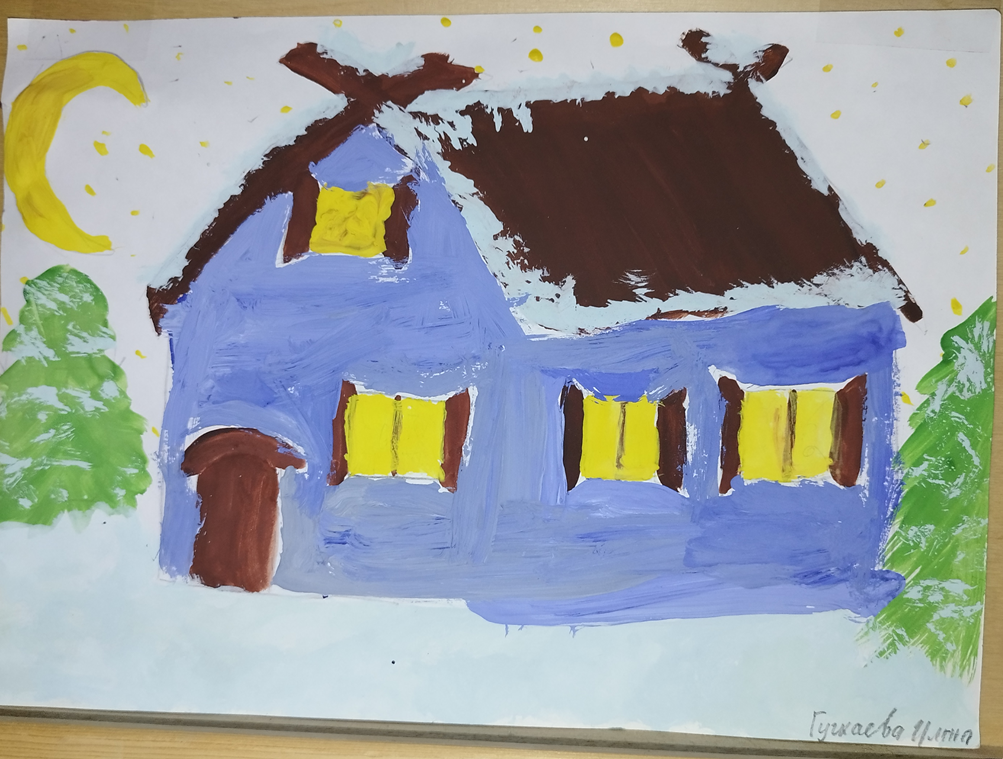 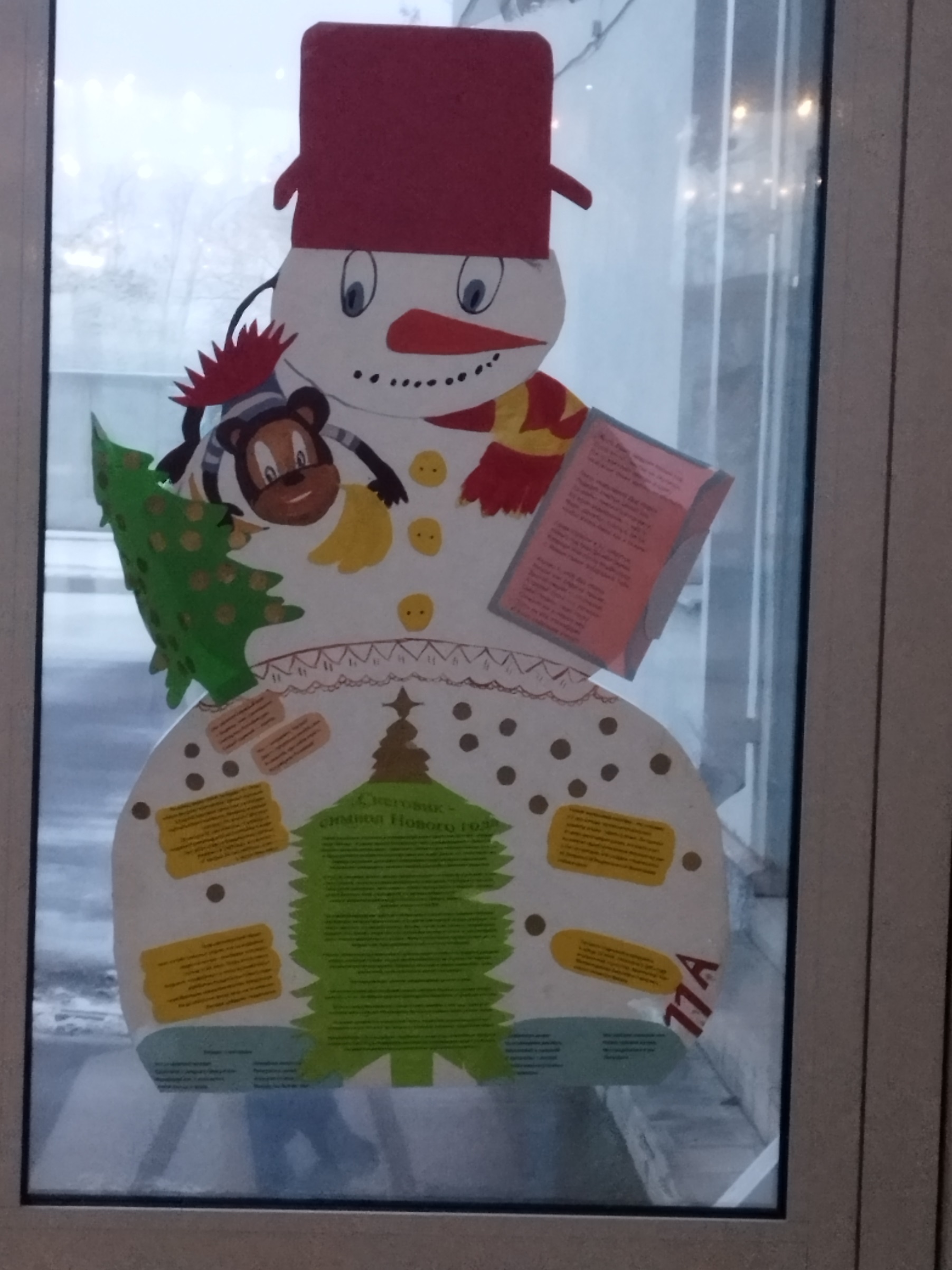 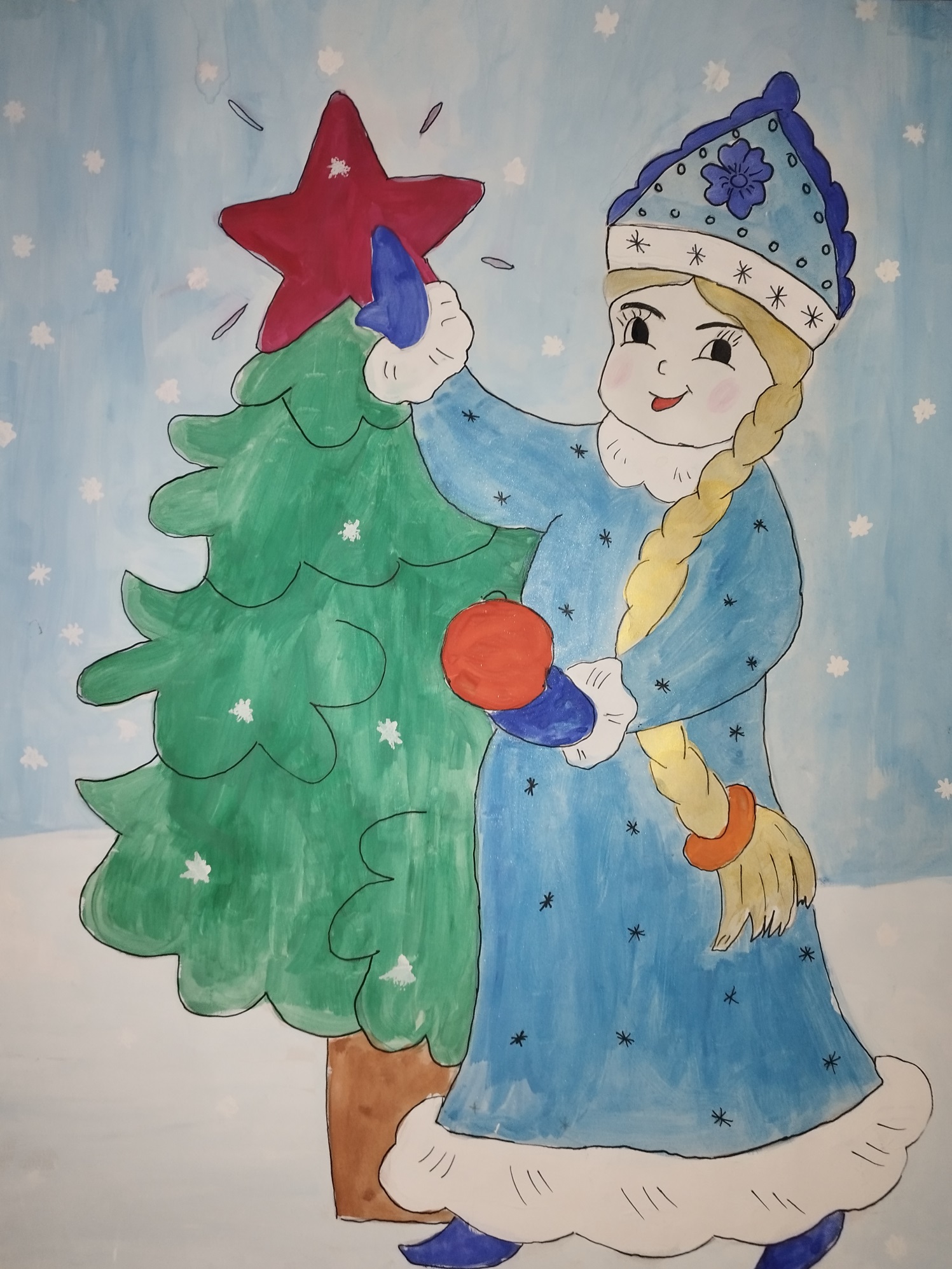 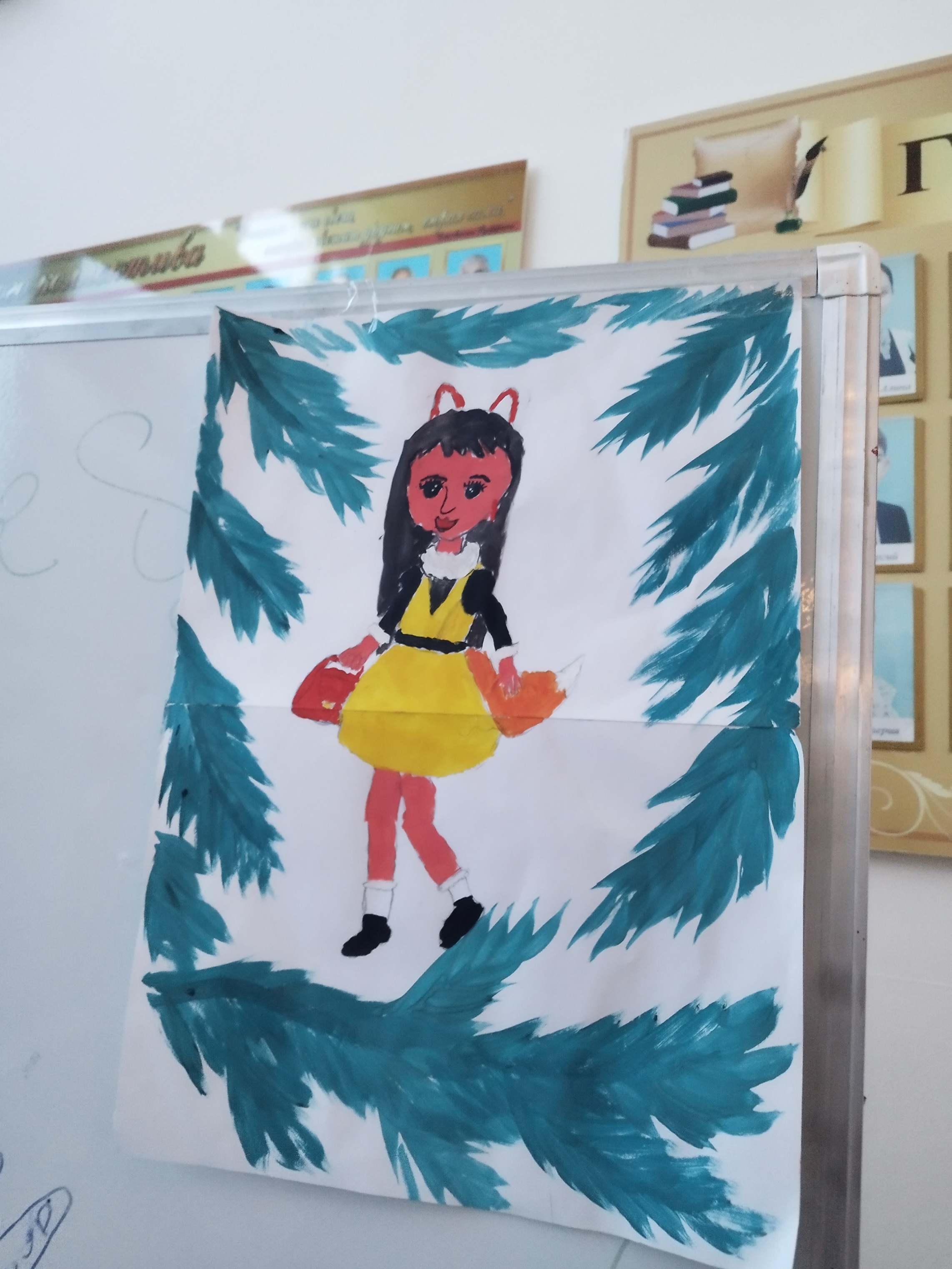 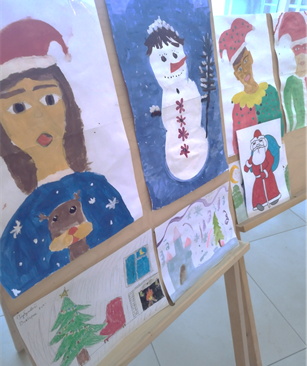 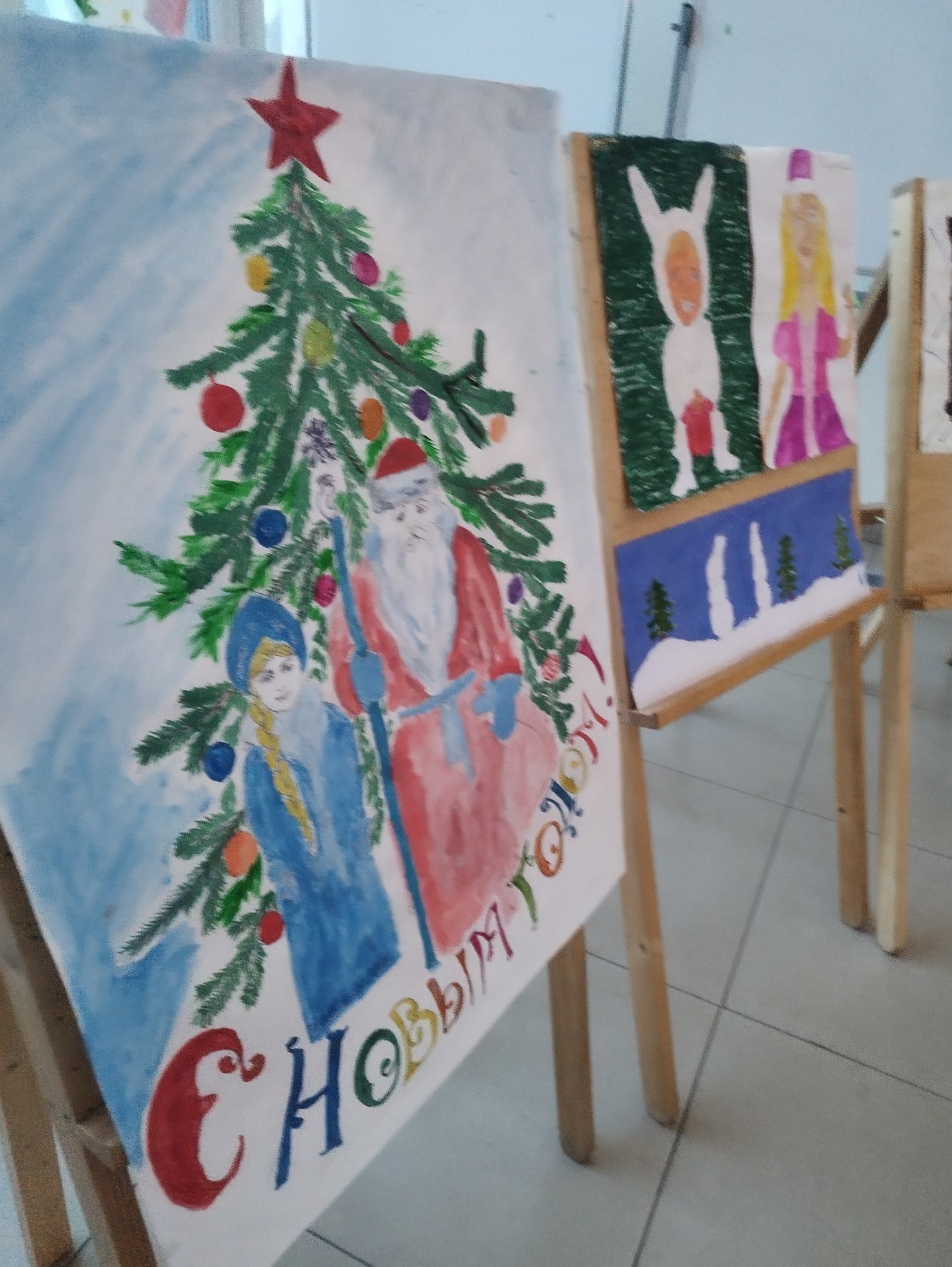 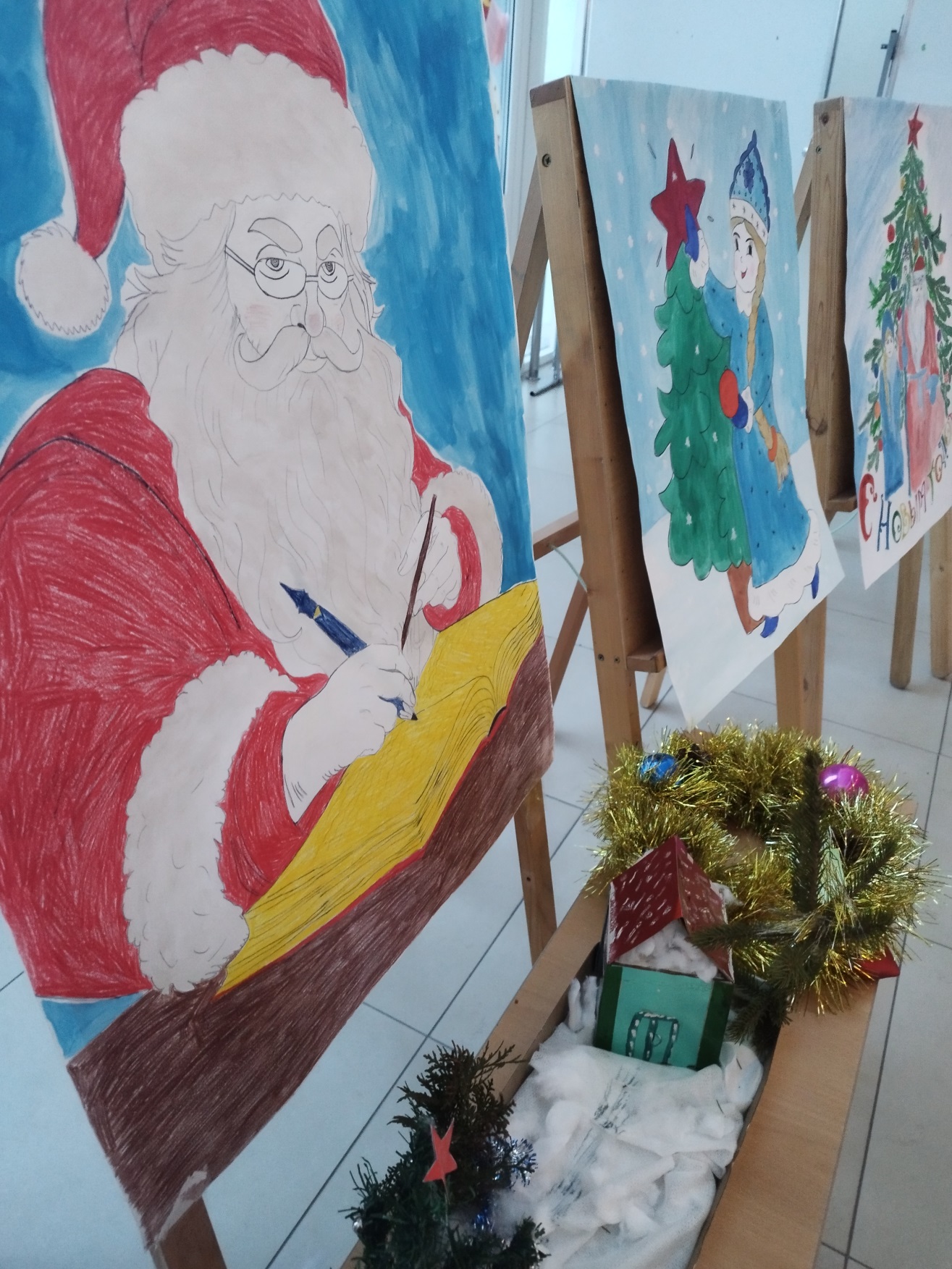 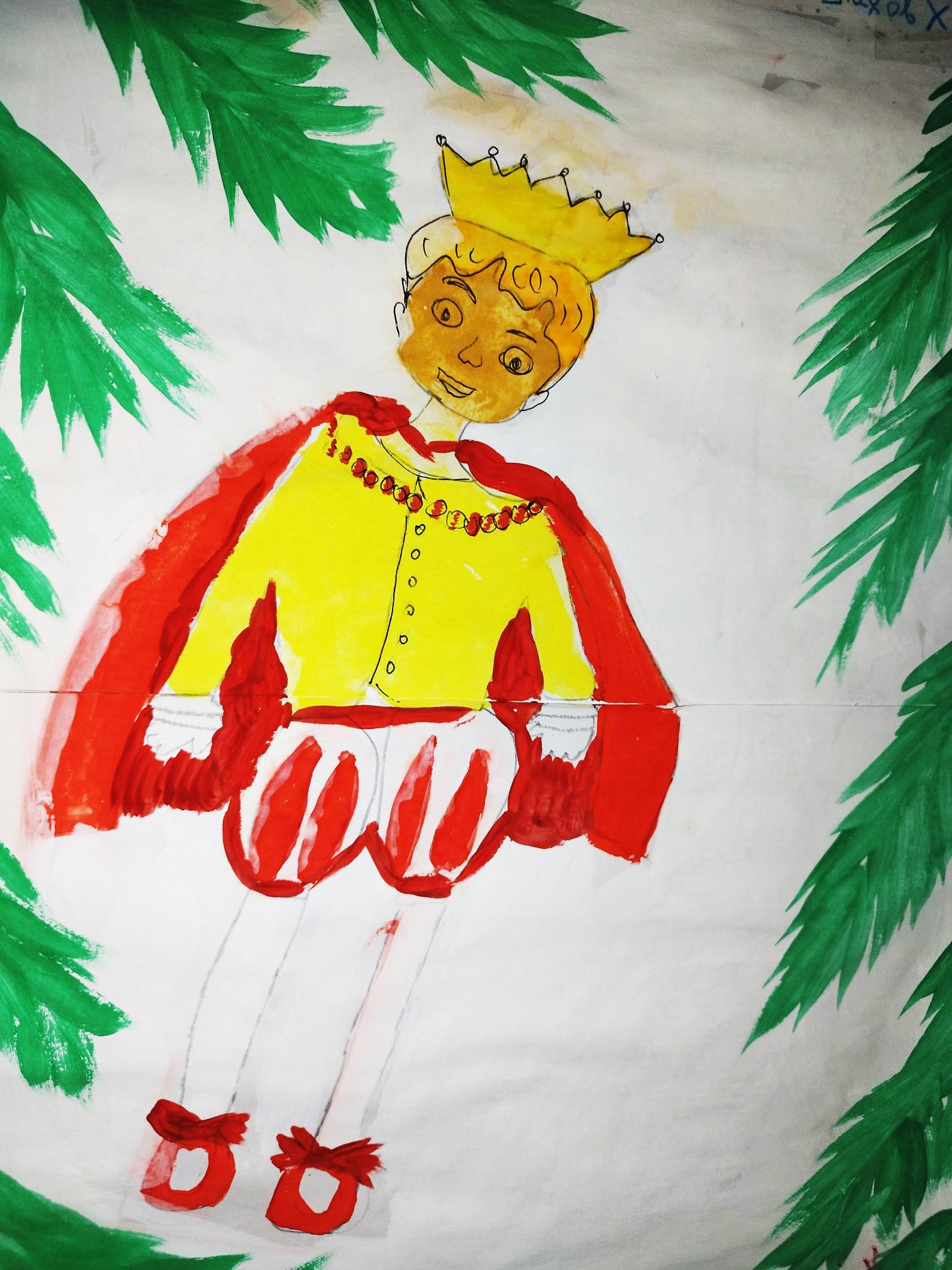 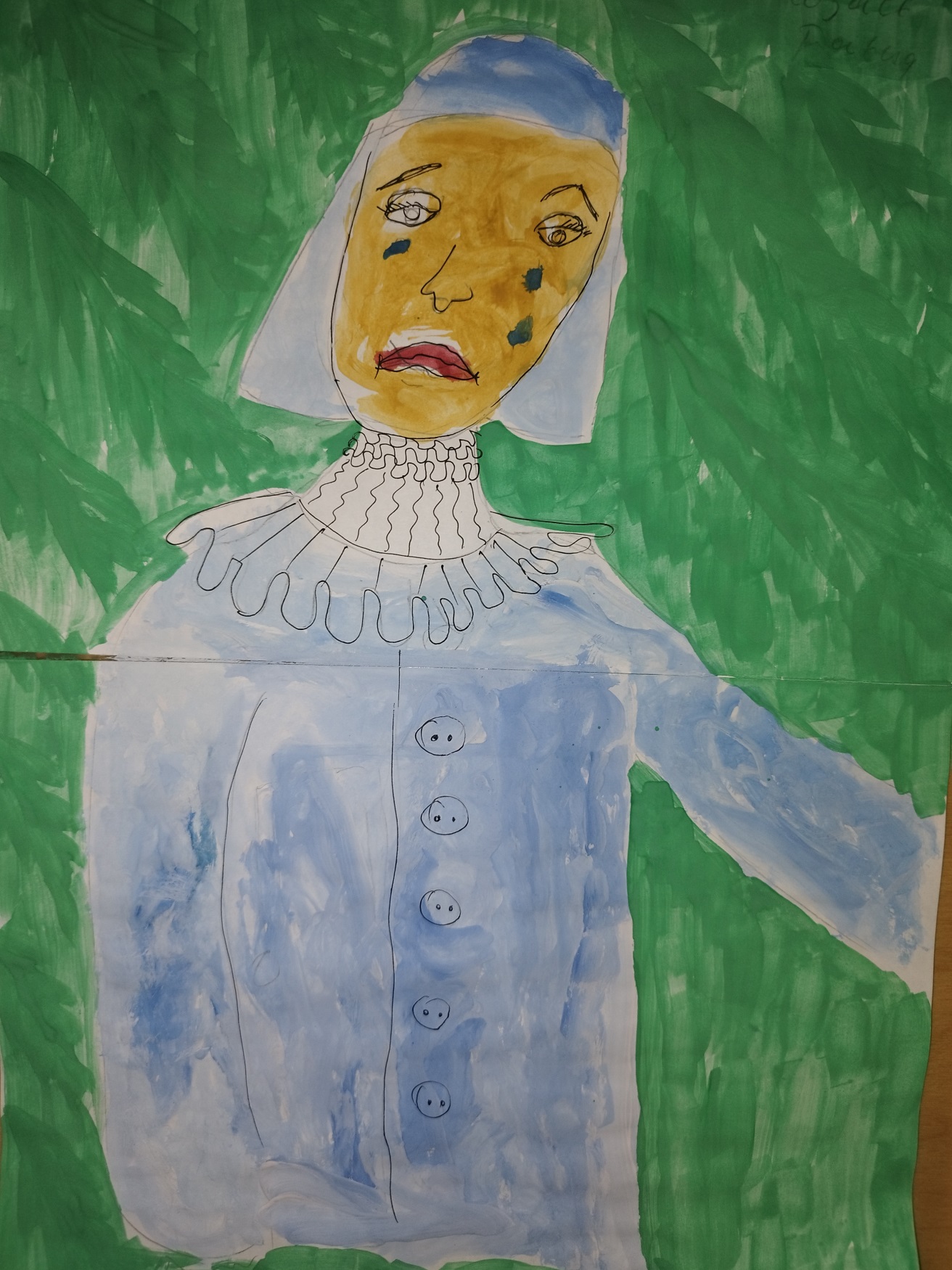 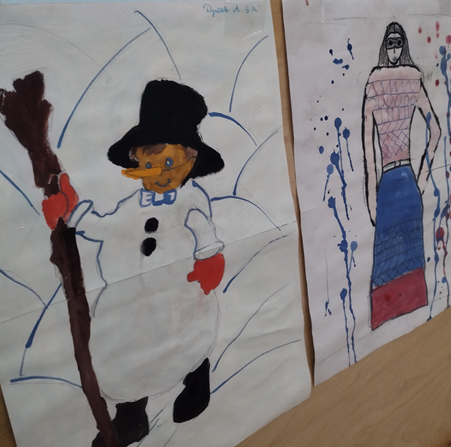 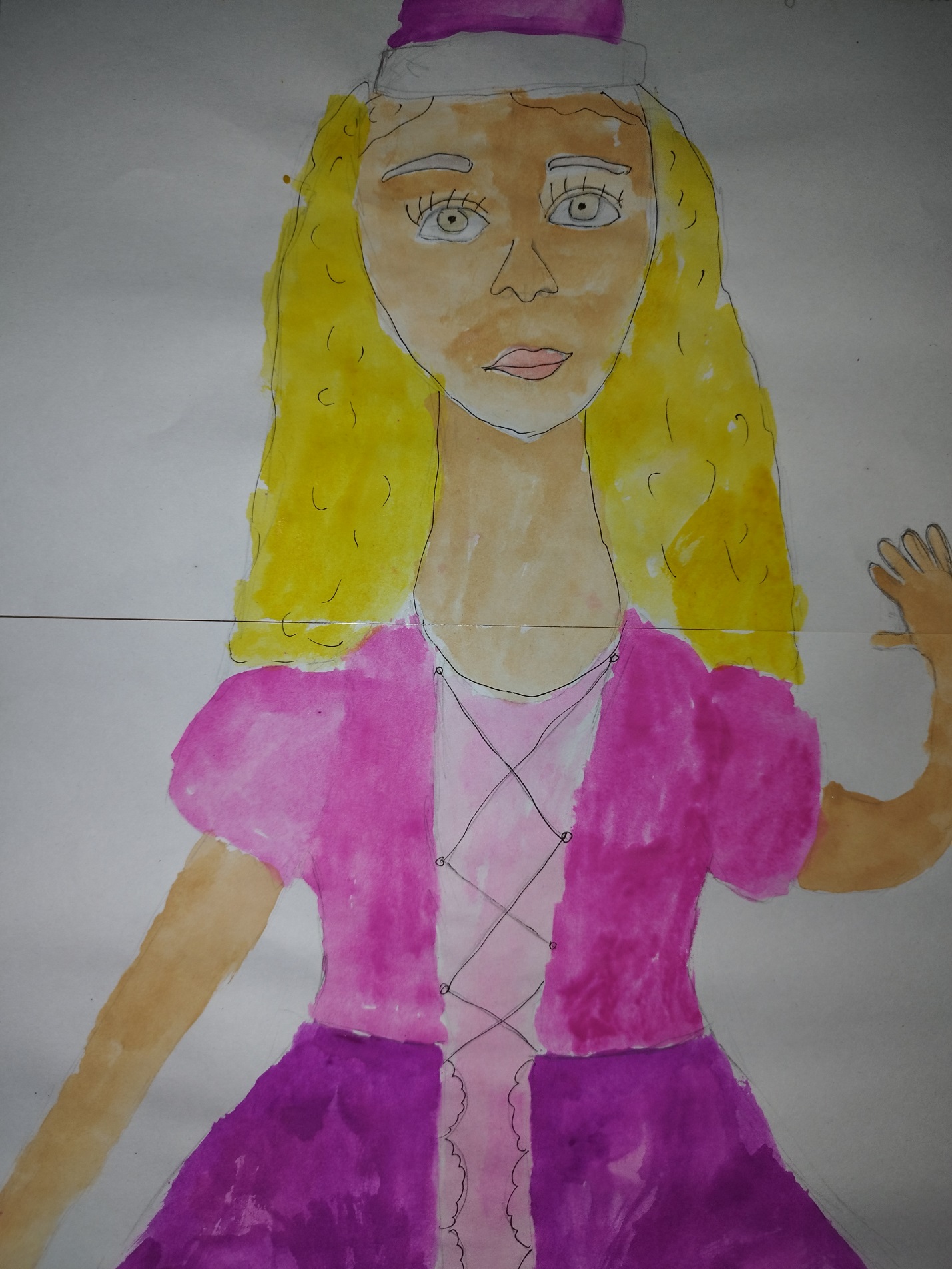 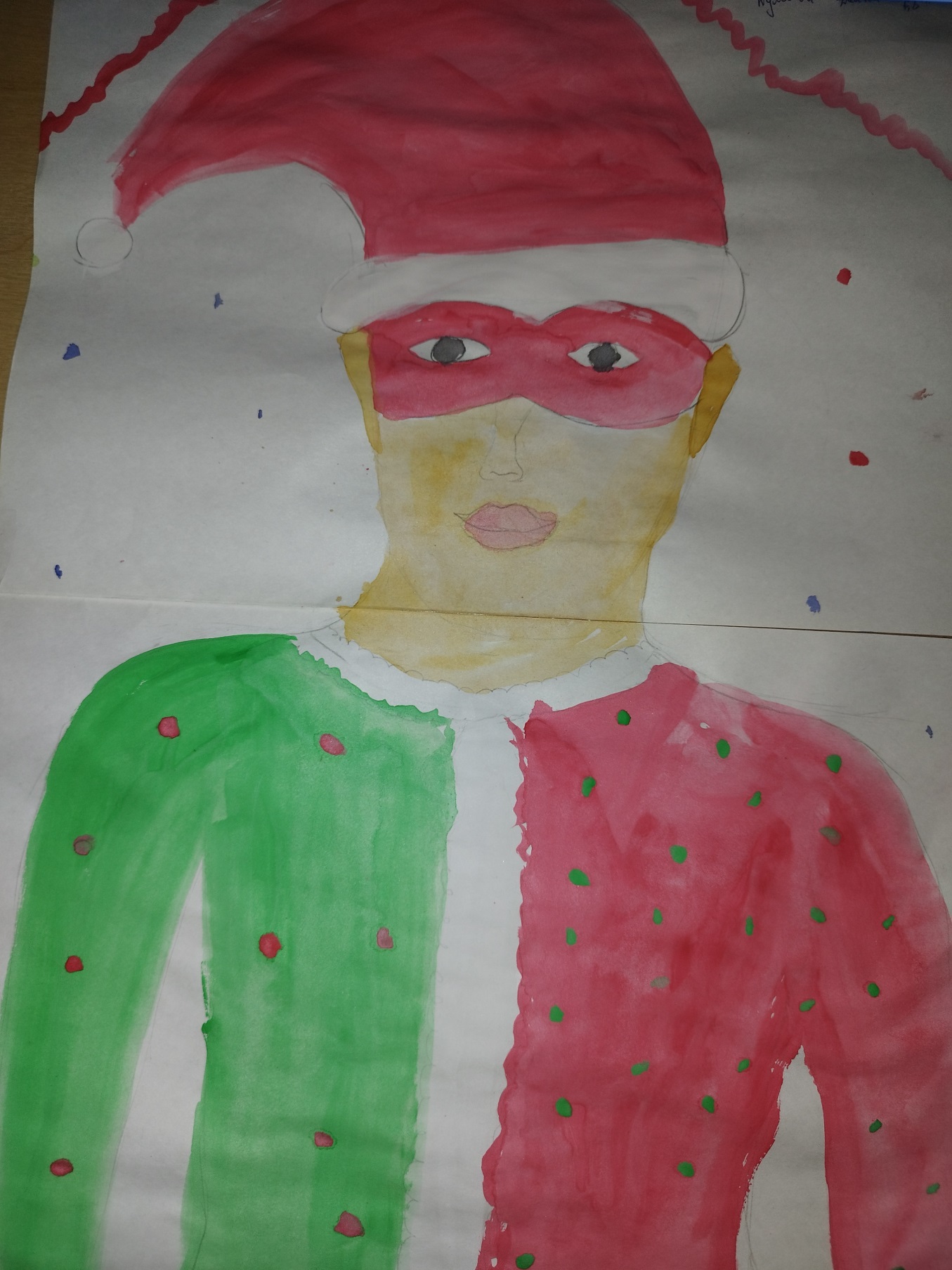 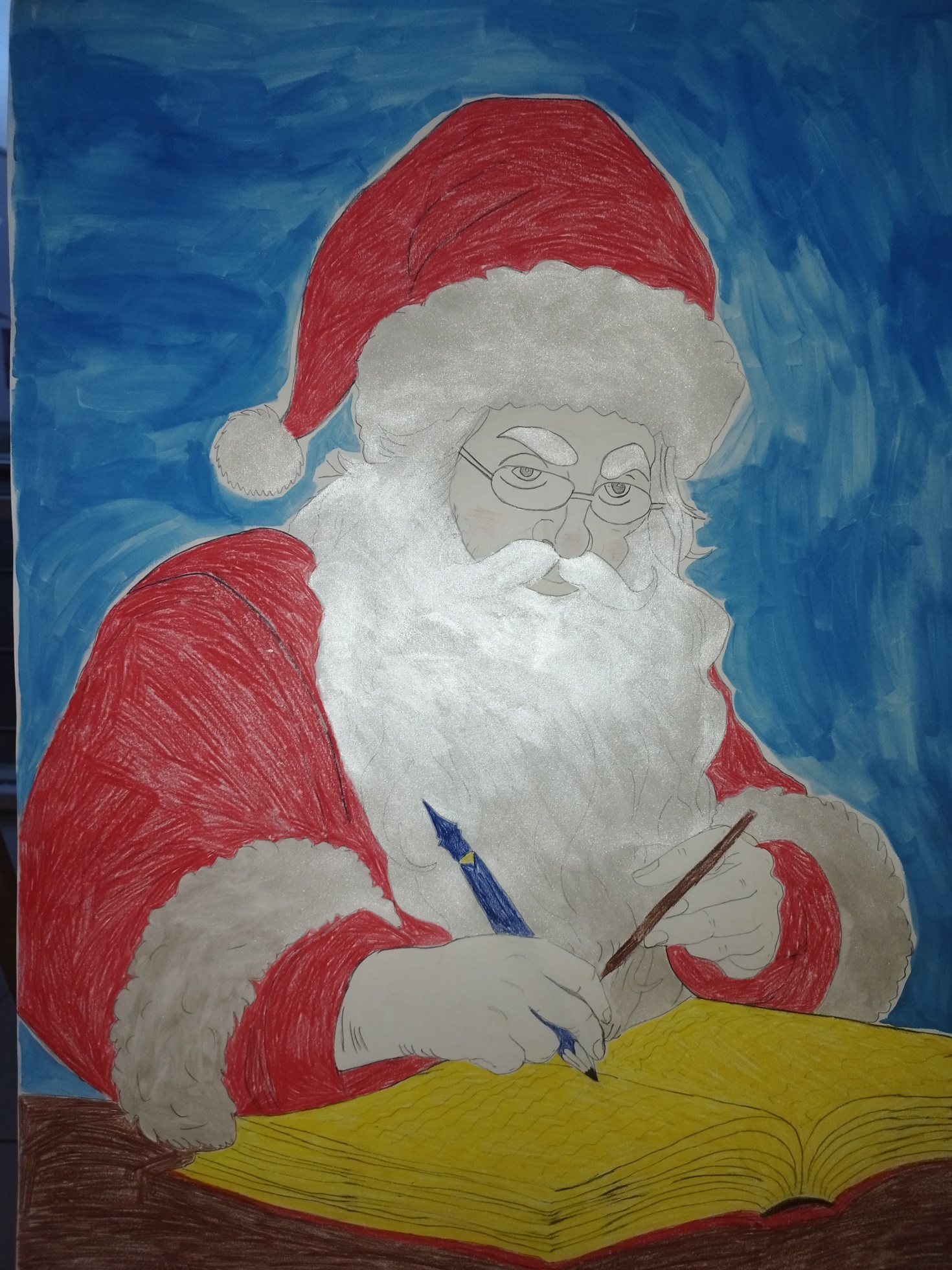 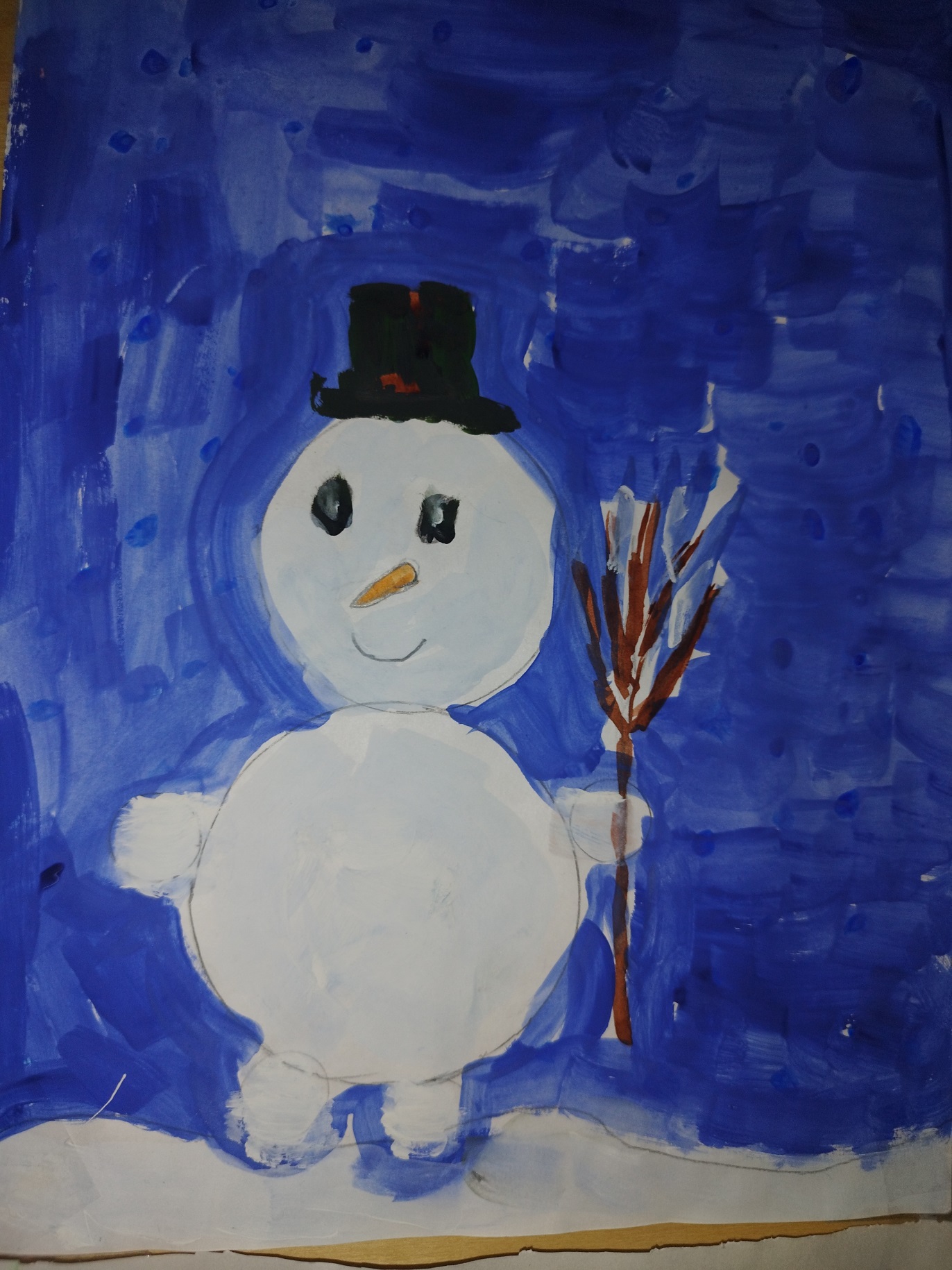 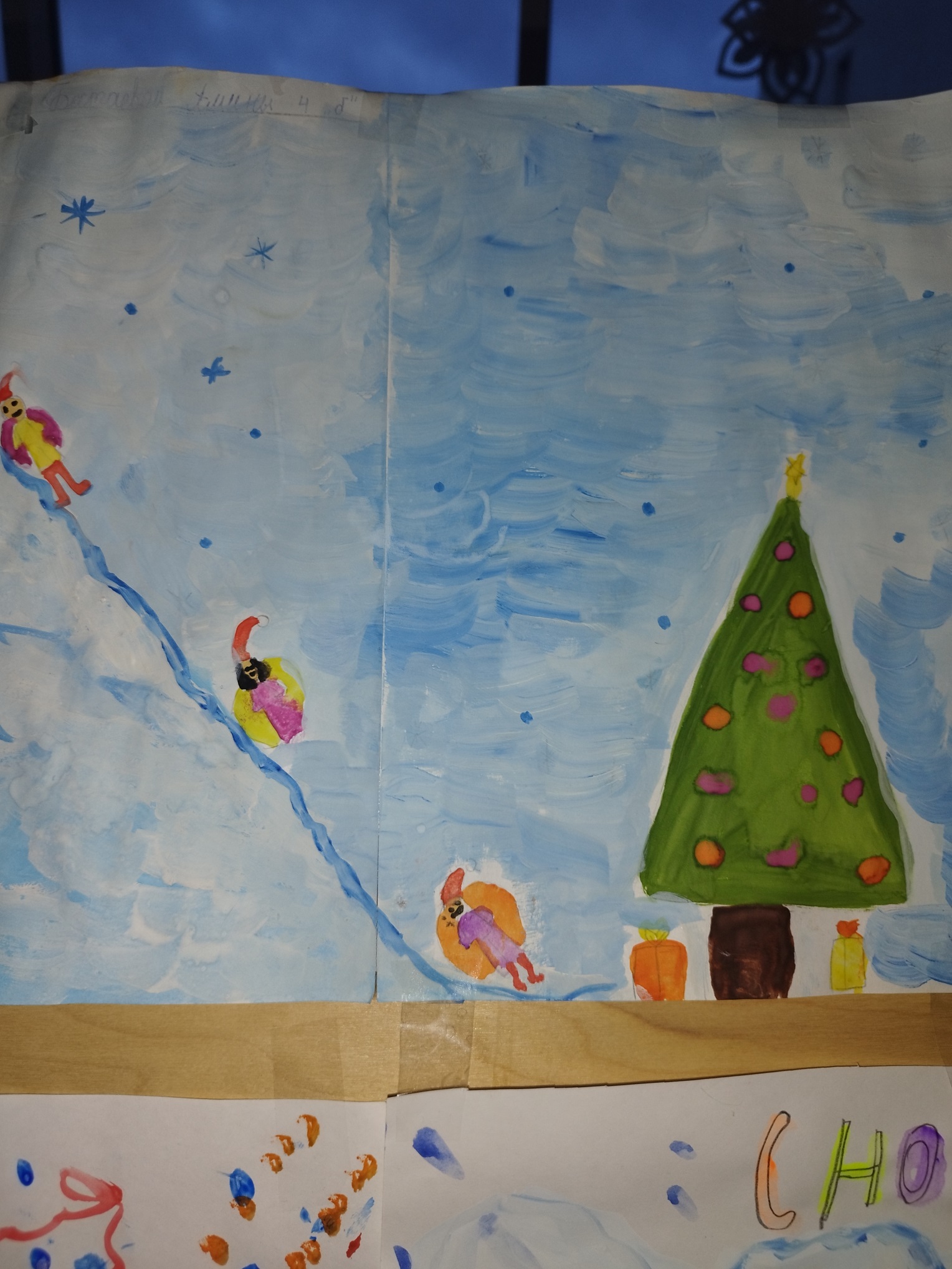 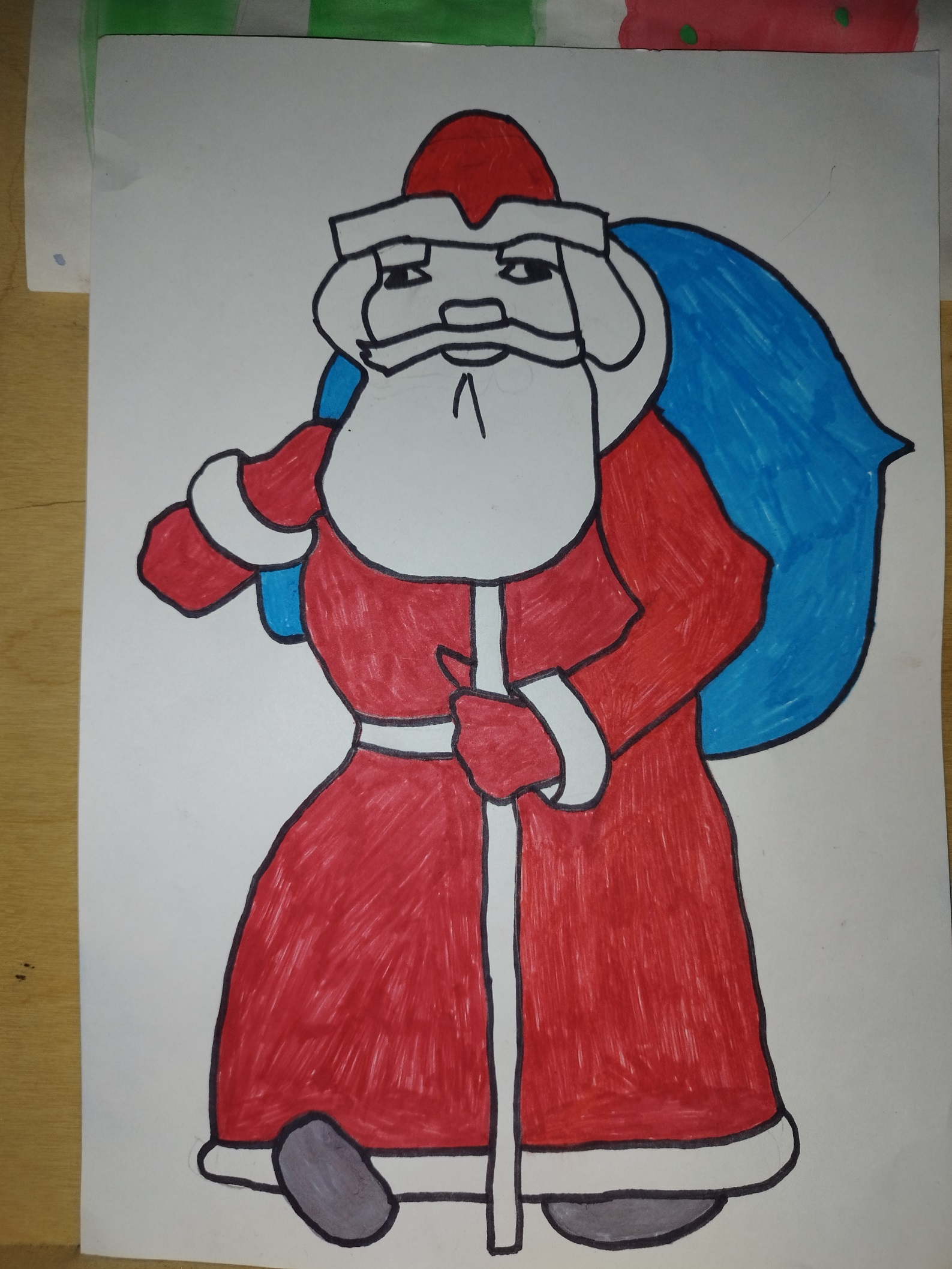 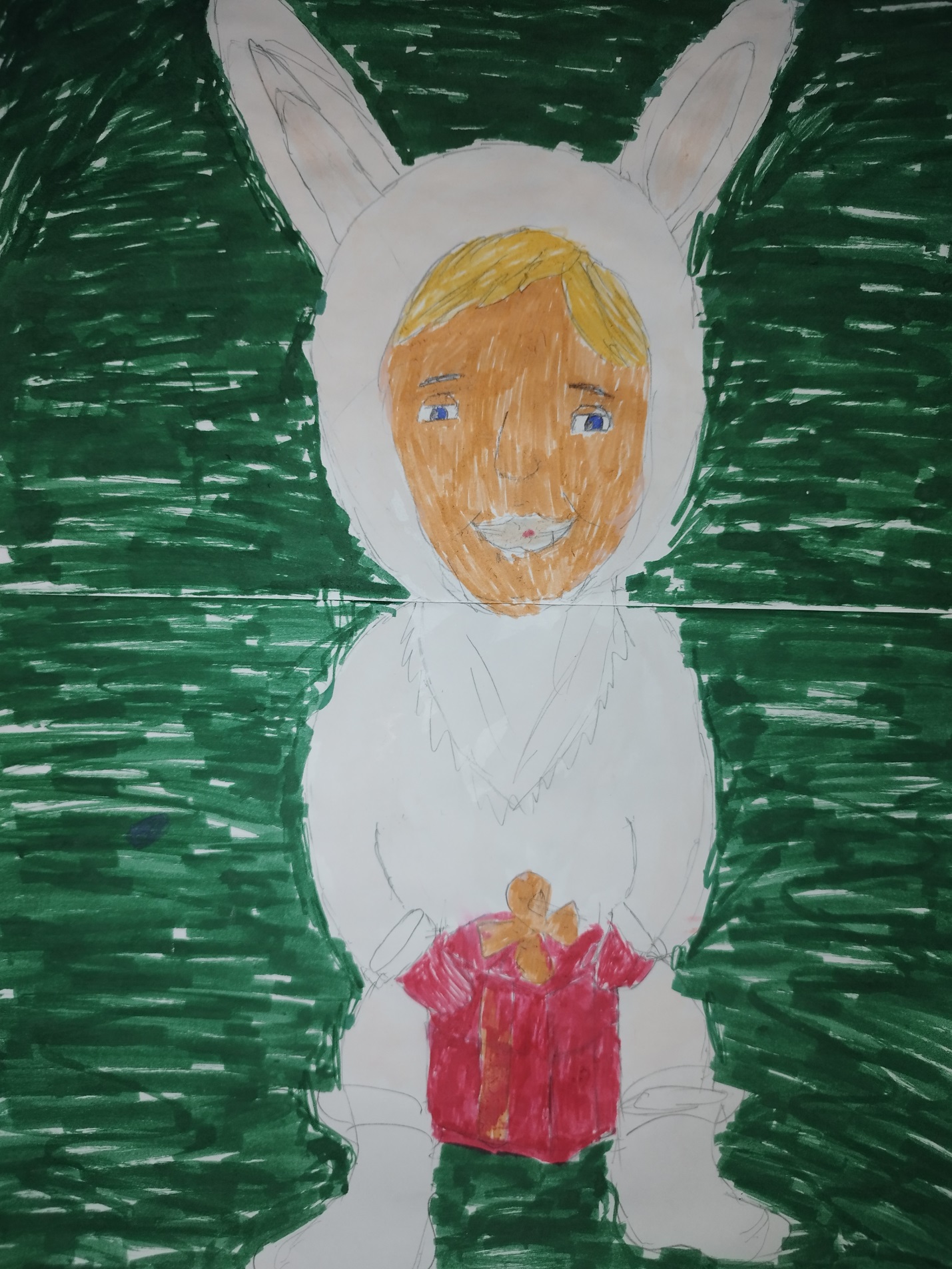 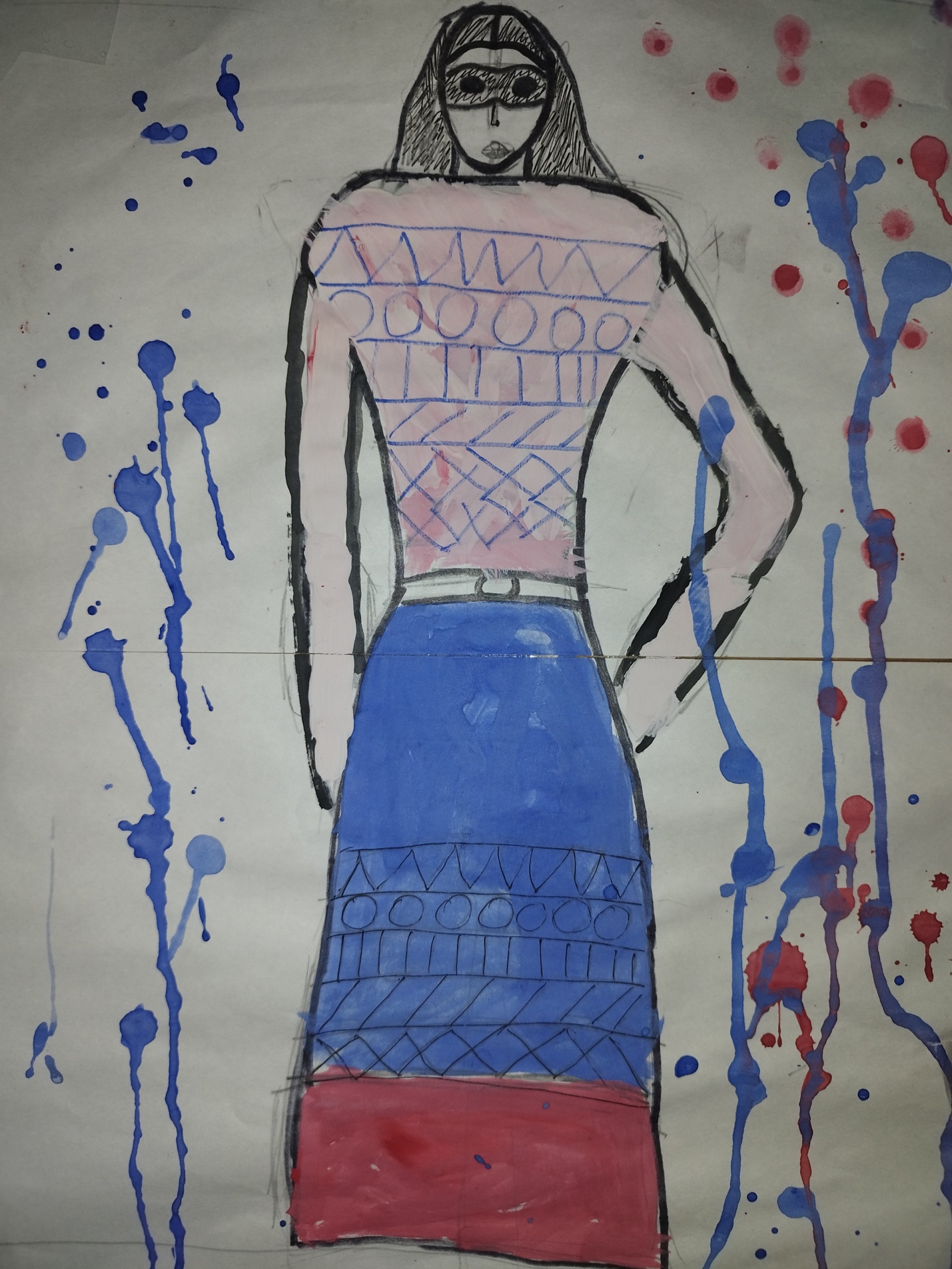 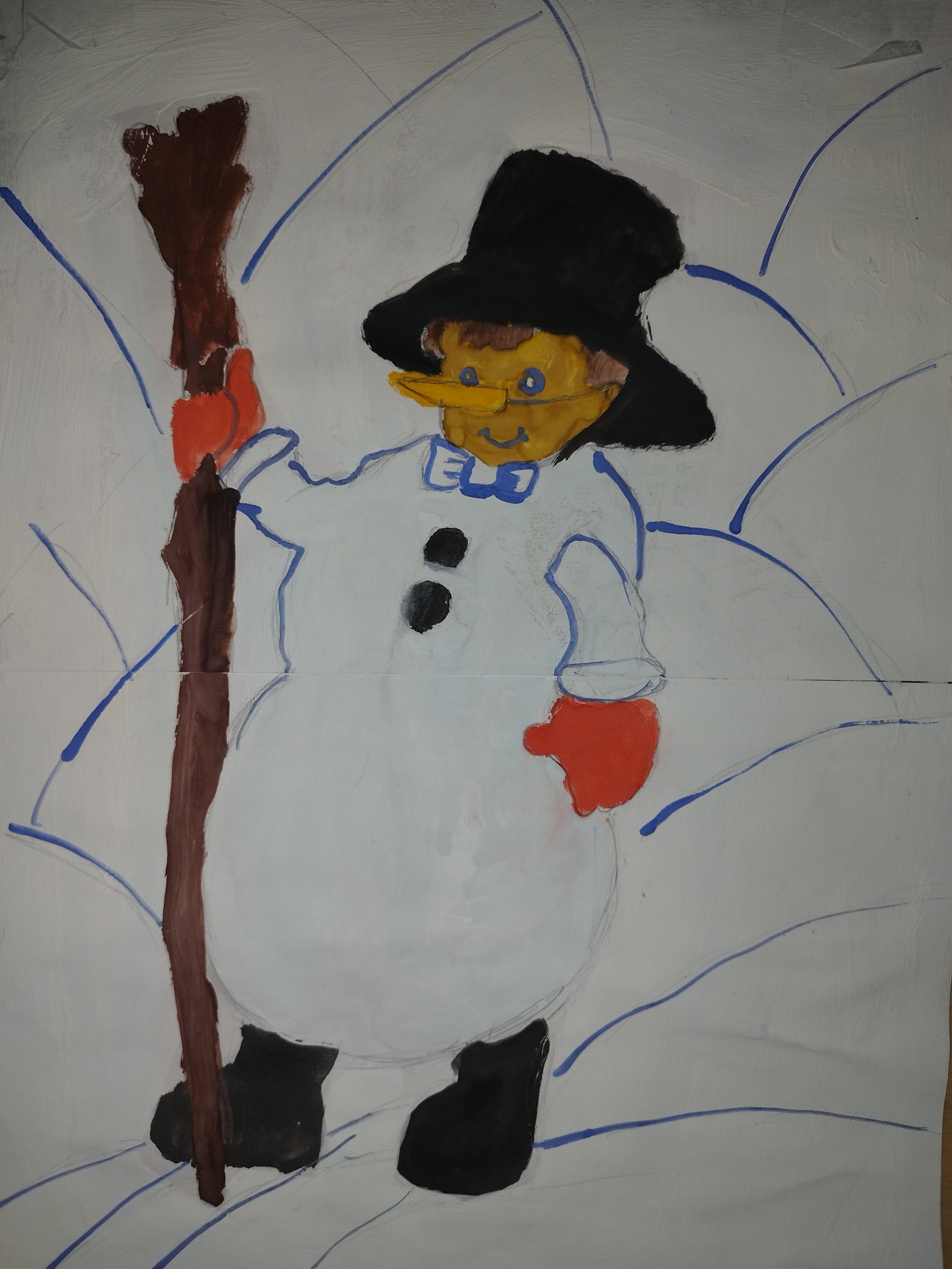 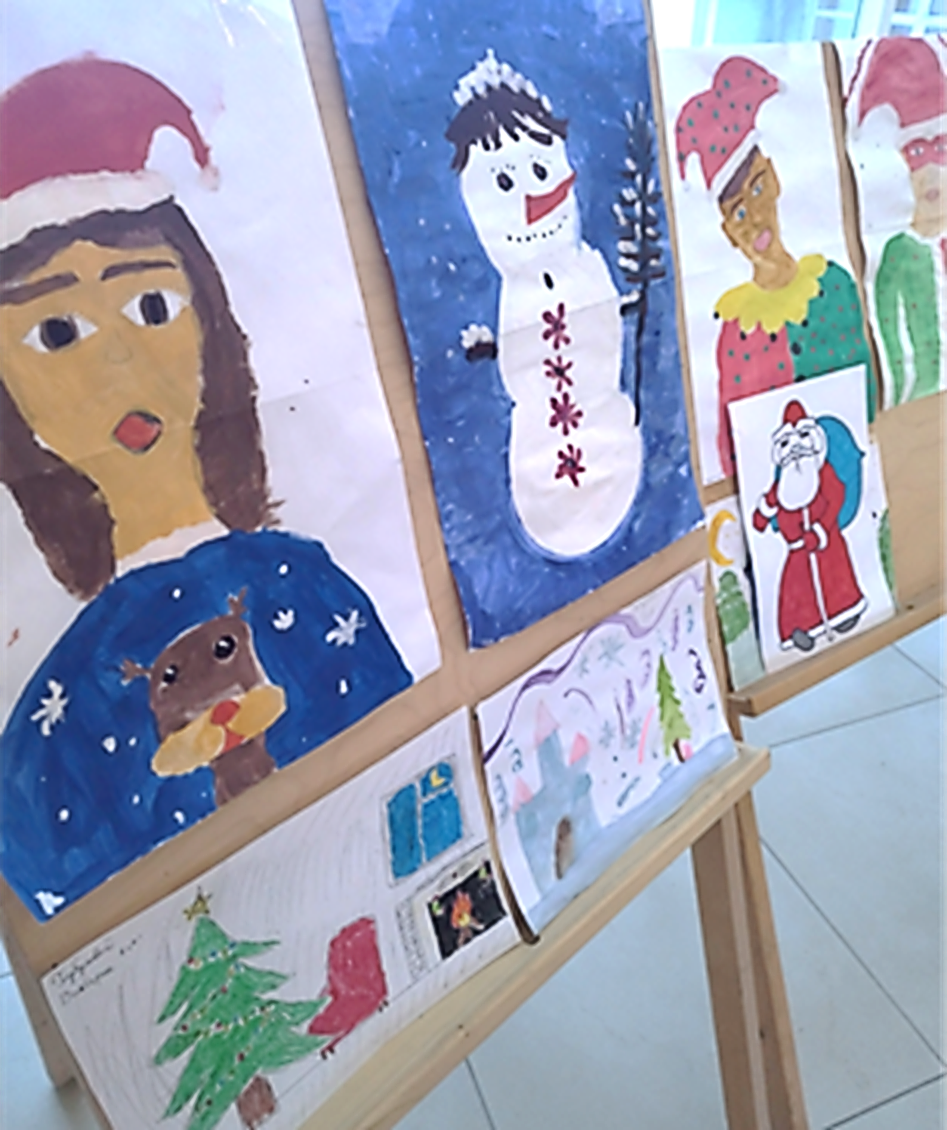 